Pressemeddelelse, Århus 3. september 2014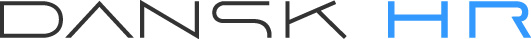 Brunbjergvej 10A8240 RisskovT: +45 86 21 61 11F: +45 86 21 61 22E: info@danskhr.dk W: www.danskhr.dkBrunbjergvej 10A8240 RisskovT: +45 86 21 61 11F: +45 86 21 61 22E: info@danskhr.dk W: www.danskhr.dkDansk ledelsesstil blandt verdens bedsteHR-messen Træfpunkt Human Resources i Øksnehallen d. 1. og 2. oktober 2014Dansk ledelsesstil blandt verdens bedsteHR-messen Træfpunkt Human Resources i Øksnehallen d. 1. og 2. oktober 2014Dansk ledelsesstil blandt verdens bedsteHR-messen Træfpunkt Human Resources i Øksnehallen d. 1. og 2. oktober 2014Dansk ledelsesstil blandt verdens bedsteHR-messen Træfpunkt Human Resources i Øksnehallen d. 1. og 2. oktober 2014Med bl.a. bestyrelsesformand i Grundfos Jens Moberg, Senior Vice President Corporate People & Organisation Lars Christian Lassen, Novo Nordisk, fremtidsforsker Anne Skare Nielsen, Future Navigator og PhD, Assistant Professor Frans Bévort, Department of Organization, CBS som hovedtalere til årets HR-messe får besøgende rig mulighed for at få inspiration til at optimere både faglige og økonomiske resultater.”Træfpunkt 2014 har særligt fokus på den engagerede medarbejder og den effektive organisation. Dansk ledelsesstil er en af de mest effektive ledelsesformer globalt set, men der skal til stadighed udvikles på området – derfor har vi valgt disse to højaktuelle områder for at vise vejen til endnu bedre resultater for danske virksomheder og deres fastholdelse af positionen blandt de bedste i verden,” siger CEO Kim Staack Nielsen fra DANSK HR, som står bag HR-messen og -konferencen. Det bliver der rig mulighed for, når mere end 140 udstillere sammen med et tætpakket HR-konferenceprogram åbner dørene op for mere end 2200 HR-folk til Danmarks ubestridt største og mest velbesøgte messe inden for personaleledelse og -udvikling.  Den engagerede medarbejder og den effektive organisationDørene slås op til den årlige HR-messe d. 1. og 2. oktober 2014 i Øksnehallen i København. Igen i år kan vi præsentere et stort fagligt program, hvor de besøgende har flere interessante navne at vælge imellem. Onsdag d. 1. oktober er temaet på Keynotes Corner ”Den engagerede medarbejder”, og her vil der være indlæg af bestyrelsesformand i Grundfos Jens Moberg, Global Workforce Innovator and Change Expert Laura Goodrich, Senior Vice President Corporate People & Organisation Lars Christian Lassen, Novo Nordisk A/S samt Global HR Director Maj-Britt Maltesen, DuPont. De fire indlæg afholdes hhv. på scene 1 og scene 2 kl. 9.30 og kl. 14.30. Torsdag d. 2. oktober er det ”Den effektive organisation”, som er på dagsordenen på Keynotes Corner. Her får vi besøg af HR Direktør / VP HR Nicolai Raymund Jensen, Carlsberg Danmark A/S, fremtidsforsker Anne Skare Nielsen, Future Navigator, PhD, Assistant Professor Frans Bévort, Department of Organization, CBS og CEO Maria Sennels, Burson-Marsteller Danmark & EMEA. De fire indlæg afholdes hhv. på scene 1 og scene 2 kl. 9.30 og kl. 14.30. Power Corner byder på en række inspirerende og energiske indlæg fra nogle af Danmarks mest kendte foredragsholdere. Onsdag d. 1. oktober indtager journalist og studievært Jens Gaardbo, TV 2 og salgsdirektør Jens Romundstad, Fakta Power Corner hhv. kl. 11.00 og kl. 13.30. Torsdag d. 2. oktober kan besøgende opleve 3-dobbelt OL-guldvinder Eskild Ebbesen og fysiker Holger Bech Nielsen hhv. kl. 11.00 og kl. 13.30 på Power Corner.
Nyhed i 2014: HR-talkshowsSom noget nyt præsenterer vi i år en række aktuelle og relevante HR-talkshows på Træfpunkt. Med udgangspunkt i emner som måling af HR, den strategiske HR-chef, mindfulness og kommunikation har vi inviteret en række HR-eksperter til den varme stol. De fire talkshowgæster, som besøgende kan opleve er HR Manager Pia Steffens Frisk, Atradius, direktør Gitte Rosholm, Core:Workers, partner i Proacteur Morten Kamp Andersen og Charlotte Mandrup, Mandrup & Co.HR-prisen 2014Som en fast tradition skal Træfpunkt Human Resources rundes af med uddelingen af årets HR-pris, som uddeles til en person, som har gjort en ekstraordinær indsats / opnået ekstraordinære resultater inden for HR-området. I år uddeler DANSK HR prisen for 18. gang, og torsdag den 2. oktober kl. 15.15 løfter vi sløret for, hvem der får prisen og hvorfor.  For mere information, venligst kontakt:Kim Staack Nielsen, Chairman, DANSK HR, 86 21 61 11 eller ksn@danskhr.dkMette Nørlem, Chief of Staff, DANSK HR, 86 21 61 11 eller mn@danskhr.dkOm Træfpunkt Human ResourcesTræfpunkt er Danmarks største og mest velbesøgte HR-messe. Messen arrangeres af DANSK HR (tidligere PID–Personalechefer i Danmark) i samarbejde med IBC Euroforum. Her kan HR-folk opleve de nyeste tendenser inden for HR hos de mere end 140 udstillere. Med udgangspunkt i messens temaer den engagerede medarbejder og den effektive organisation kan besøgende høre om den nyeste forskning og erfare, hvordan de bedste eksperter på området arbejder samt opleve sjove og energiske indlæg fra nogle af Danmarks bedste foredragsholdere.Om DANSK HRDANSK HR er Danmarks største forening og faglige netværk for HR-direktører, HR-chefer, HR Business Partners, HR-ansvarlige og HR-konsulenter. DANSK HR's formål er at varetage interesserne for danske HR-chefer og andre HR-ansvarlige fra både den private og offentlige sektor samt andre personer, som arbejder med HR-området. 

Hos DANSK HR arbejder vi for at forbedre virksomhedernes kendskab og brug af Human Resource ansvarlige. DANSK HR’s kerneområder i forhold til medlemmerne er formidling af HR-viden, HR-netværk og HR-rådgivning. 

DANSK HR har ca. 1000 medlemmer.Med bl.a. bestyrelsesformand i Grundfos Jens Moberg, Senior Vice President Corporate People & Organisation Lars Christian Lassen, Novo Nordisk, fremtidsforsker Anne Skare Nielsen, Future Navigator og PhD, Assistant Professor Frans Bévort, Department of Organization, CBS som hovedtalere til årets HR-messe får besøgende rig mulighed for at få inspiration til at optimere både faglige og økonomiske resultater.”Træfpunkt 2014 har særligt fokus på den engagerede medarbejder og den effektive organisation. Dansk ledelsesstil er en af de mest effektive ledelsesformer globalt set, men der skal til stadighed udvikles på området – derfor har vi valgt disse to højaktuelle områder for at vise vejen til endnu bedre resultater for danske virksomheder og deres fastholdelse af positionen blandt de bedste i verden,” siger CEO Kim Staack Nielsen fra DANSK HR, som står bag HR-messen og -konferencen. Det bliver der rig mulighed for, når mere end 140 udstillere sammen med et tætpakket HR-konferenceprogram åbner dørene op for mere end 2200 HR-folk til Danmarks ubestridt største og mest velbesøgte messe inden for personaleledelse og -udvikling.  Den engagerede medarbejder og den effektive organisationDørene slås op til den årlige HR-messe d. 1. og 2. oktober 2014 i Øksnehallen i København. Igen i år kan vi præsentere et stort fagligt program, hvor de besøgende har flere interessante navne at vælge imellem. Onsdag d. 1. oktober er temaet på Keynotes Corner ”Den engagerede medarbejder”, og her vil der være indlæg af bestyrelsesformand i Grundfos Jens Moberg, Global Workforce Innovator and Change Expert Laura Goodrich, Senior Vice President Corporate People & Organisation Lars Christian Lassen, Novo Nordisk A/S samt Global HR Director Maj-Britt Maltesen, DuPont. De fire indlæg afholdes hhv. på scene 1 og scene 2 kl. 9.30 og kl. 14.30. Torsdag d. 2. oktober er det ”Den effektive organisation”, som er på dagsordenen på Keynotes Corner. Her får vi besøg af HR Direktør / VP HR Nicolai Raymund Jensen, Carlsberg Danmark A/S, fremtidsforsker Anne Skare Nielsen, Future Navigator, PhD, Assistant Professor Frans Bévort, Department of Organization, CBS og CEO Maria Sennels, Burson-Marsteller Danmark & EMEA. De fire indlæg afholdes hhv. på scene 1 og scene 2 kl. 9.30 og kl. 14.30. Power Corner byder på en række inspirerende og energiske indlæg fra nogle af Danmarks mest kendte foredragsholdere. Onsdag d. 1. oktober indtager journalist og studievært Jens Gaardbo, TV 2 og salgsdirektør Jens Romundstad, Fakta Power Corner hhv. kl. 11.00 og kl. 13.30. Torsdag d. 2. oktober kan besøgende opleve 3-dobbelt OL-guldvinder Eskild Ebbesen og fysiker Holger Bech Nielsen hhv. kl. 11.00 og kl. 13.30 på Power Corner.
Nyhed i 2014: HR-talkshowsSom noget nyt præsenterer vi i år en række aktuelle og relevante HR-talkshows på Træfpunkt. Med udgangspunkt i emner som måling af HR, den strategiske HR-chef, mindfulness og kommunikation har vi inviteret en række HR-eksperter til den varme stol. De fire talkshowgæster, som besøgende kan opleve er HR Manager Pia Steffens Frisk, Atradius, direktør Gitte Rosholm, Core:Workers, partner i Proacteur Morten Kamp Andersen og Charlotte Mandrup, Mandrup & Co.HR-prisen 2014Som en fast tradition skal Træfpunkt Human Resources rundes af med uddelingen af årets HR-pris, som uddeles til en person, som har gjort en ekstraordinær indsats / opnået ekstraordinære resultater inden for HR-området. I år uddeler DANSK HR prisen for 18. gang, og torsdag den 2. oktober kl. 15.15 løfter vi sløret for, hvem der får prisen og hvorfor.  For mere information, venligst kontakt:Kim Staack Nielsen, Chairman, DANSK HR, 86 21 61 11 eller ksn@danskhr.dkMette Nørlem, Chief of Staff, DANSK HR, 86 21 61 11 eller mn@danskhr.dkOm Træfpunkt Human ResourcesTræfpunkt er Danmarks største og mest velbesøgte HR-messe. Messen arrangeres af DANSK HR (tidligere PID–Personalechefer i Danmark) i samarbejde med IBC Euroforum. Her kan HR-folk opleve de nyeste tendenser inden for HR hos de mere end 140 udstillere. Med udgangspunkt i messens temaer den engagerede medarbejder og den effektive organisation kan besøgende høre om den nyeste forskning og erfare, hvordan de bedste eksperter på området arbejder samt opleve sjove og energiske indlæg fra nogle af Danmarks bedste foredragsholdere.Om DANSK HRDANSK HR er Danmarks største forening og faglige netværk for HR-direktører, HR-chefer, HR Business Partners, HR-ansvarlige og HR-konsulenter. DANSK HR's formål er at varetage interesserne for danske HR-chefer og andre HR-ansvarlige fra både den private og offentlige sektor samt andre personer, som arbejder med HR-området. 

Hos DANSK HR arbejder vi for at forbedre virksomhedernes kendskab og brug af Human Resource ansvarlige. DANSK HR’s kerneområder i forhold til medlemmerne er formidling af HR-viden, HR-netværk og HR-rådgivning. 

DANSK HR har ca. 1000 medlemmer.Med bl.a. bestyrelsesformand i Grundfos Jens Moberg, Senior Vice President Corporate People & Organisation Lars Christian Lassen, Novo Nordisk, fremtidsforsker Anne Skare Nielsen, Future Navigator og PhD, Assistant Professor Frans Bévort, Department of Organization, CBS som hovedtalere til årets HR-messe får besøgende rig mulighed for at få inspiration til at optimere både faglige og økonomiske resultater.”Træfpunkt 2014 har særligt fokus på den engagerede medarbejder og den effektive organisation. Dansk ledelsesstil er en af de mest effektive ledelsesformer globalt set, men der skal til stadighed udvikles på området – derfor har vi valgt disse to højaktuelle områder for at vise vejen til endnu bedre resultater for danske virksomheder og deres fastholdelse af positionen blandt de bedste i verden,” siger CEO Kim Staack Nielsen fra DANSK HR, som står bag HR-messen og -konferencen. Det bliver der rig mulighed for, når mere end 140 udstillere sammen med et tætpakket HR-konferenceprogram åbner dørene op for mere end 2200 HR-folk til Danmarks ubestridt største og mest velbesøgte messe inden for personaleledelse og -udvikling.  Den engagerede medarbejder og den effektive organisationDørene slås op til den årlige HR-messe d. 1. og 2. oktober 2014 i Øksnehallen i København. Igen i år kan vi præsentere et stort fagligt program, hvor de besøgende har flere interessante navne at vælge imellem. Onsdag d. 1. oktober er temaet på Keynotes Corner ”Den engagerede medarbejder”, og her vil der være indlæg af bestyrelsesformand i Grundfos Jens Moberg, Global Workforce Innovator and Change Expert Laura Goodrich, Senior Vice President Corporate People & Organisation Lars Christian Lassen, Novo Nordisk A/S samt Global HR Director Maj-Britt Maltesen, DuPont. De fire indlæg afholdes hhv. på scene 1 og scene 2 kl. 9.30 og kl. 14.30. Torsdag d. 2. oktober er det ”Den effektive organisation”, som er på dagsordenen på Keynotes Corner. Her får vi besøg af HR Direktør / VP HR Nicolai Raymund Jensen, Carlsberg Danmark A/S, fremtidsforsker Anne Skare Nielsen, Future Navigator, PhD, Assistant Professor Frans Bévort, Department of Organization, CBS og CEO Maria Sennels, Burson-Marsteller Danmark & EMEA. De fire indlæg afholdes hhv. på scene 1 og scene 2 kl. 9.30 og kl. 14.30. Power Corner byder på en række inspirerende og energiske indlæg fra nogle af Danmarks mest kendte foredragsholdere. Onsdag d. 1. oktober indtager journalist og studievært Jens Gaardbo, TV 2 og salgsdirektør Jens Romundstad, Fakta Power Corner hhv. kl. 11.00 og kl. 13.30. Torsdag d. 2. oktober kan besøgende opleve 3-dobbelt OL-guldvinder Eskild Ebbesen og fysiker Holger Bech Nielsen hhv. kl. 11.00 og kl. 13.30 på Power Corner.
Nyhed i 2014: HR-talkshowsSom noget nyt præsenterer vi i år en række aktuelle og relevante HR-talkshows på Træfpunkt. Med udgangspunkt i emner som måling af HR, den strategiske HR-chef, mindfulness og kommunikation har vi inviteret en række HR-eksperter til den varme stol. De fire talkshowgæster, som besøgende kan opleve er HR Manager Pia Steffens Frisk, Atradius, direktør Gitte Rosholm, Core:Workers, partner i Proacteur Morten Kamp Andersen og Charlotte Mandrup, Mandrup & Co.HR-prisen 2014Som en fast tradition skal Træfpunkt Human Resources rundes af med uddelingen af årets HR-pris, som uddeles til en person, som har gjort en ekstraordinær indsats / opnået ekstraordinære resultater inden for HR-området. I år uddeler DANSK HR prisen for 18. gang, og torsdag den 2. oktober kl. 15.15 løfter vi sløret for, hvem der får prisen og hvorfor.  For mere information, venligst kontakt:Kim Staack Nielsen, Chairman, DANSK HR, 86 21 61 11 eller ksn@danskhr.dkMette Nørlem, Chief of Staff, DANSK HR, 86 21 61 11 eller mn@danskhr.dkOm Træfpunkt Human ResourcesTræfpunkt er Danmarks største og mest velbesøgte HR-messe. Messen arrangeres af DANSK HR (tidligere PID–Personalechefer i Danmark) i samarbejde med IBC Euroforum. Her kan HR-folk opleve de nyeste tendenser inden for HR hos de mere end 140 udstillere. Med udgangspunkt i messens temaer den engagerede medarbejder og den effektive organisation kan besøgende høre om den nyeste forskning og erfare, hvordan de bedste eksperter på området arbejder samt opleve sjove og energiske indlæg fra nogle af Danmarks bedste foredragsholdere.Om DANSK HRDANSK HR er Danmarks største forening og faglige netværk for HR-direktører, HR-chefer, HR Business Partners, HR-ansvarlige og HR-konsulenter. DANSK HR's formål er at varetage interesserne for danske HR-chefer og andre HR-ansvarlige fra både den private og offentlige sektor samt andre personer, som arbejder med HR-området. 

Hos DANSK HR arbejder vi for at forbedre virksomhedernes kendskab og brug af Human Resource ansvarlige. DANSK HR’s kerneområder i forhold til medlemmerne er formidling af HR-viden, HR-netværk og HR-rådgivning. 

DANSK HR har ca. 1000 medlemmer.